
Extrainsatt Årsmöte VOX- Vård och Omsorg i X-län 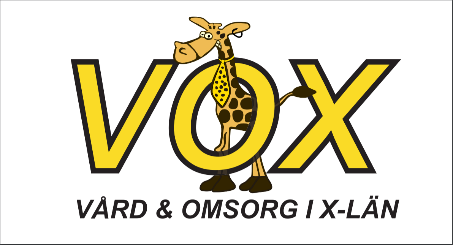 Dagordning Datum: 20/3Tid:kl.17:00Plats: Högskolan i Gävle sal 33:202Närvarande:  Mötets öppnande.  Tid:Mötesformalia.  Godkännande av dagordningen och om det extrainsatta årsmötet är utlyst på korrekt sätt.   Val av mötesordförande  Val av mötessekreterare  

  Val av två justerare tillika rösträknare Fastställande av att årsmöte utlyst på korrekt sätt.   Fastställande av röstlängd.Fastställande av resultat och balansräkning 2022/2023.  Prövande av frågan om ansvarsfrihet för styrelsen verksamhetsåret 2022/2023.  Behandlande av inkomna årsmötet inkomna motioner, propositioner och enkla frågor.   Fastställande av antalet ledamöter 2023/2024. Mötet avslutande  
 Tid: Mötesordförande:                                                         Mötessekreterare:   ________________________________                    __________________________________  Mötesjusterare:                                                             Mötesjusterare:  _________________________________                   __________________________________  